Veckobrev v. 47Veckan som gick..På svenskan såg vi ett klipp från Snövit och de sju dvärgarna (det som visas på julafton) och gjorde därefter en personbeskrivning av Prosit. Sago-arbetet fortsatte sedan på onsdagen, då Maria från Miranda kom och hade bild med klassen, som då fick måla bilder utifrån personbeskrivningar som åk 2 gjort till sin saga! Spännande och blev väldigt fina bilder!Igår fredag, kom Johanna till oss, och berättade hur andra klasser arbetat med sina sagor, gjort föreställningar osv. Vi fick börja lite smått att fundera på hur vår saga skulle kunna bli en föreställning! Spännande fortsättning på det kommer!På NO lärde vi oss att göra en förutsägelse, och därefter undersökte vi vilka föremål som rullade, och redovisade resultatet i en tabell.Vi har fortsatt att arbeta med stora matteprotokollet samt arbetat med addition med hjälp av praktiskt material. På engelskan kom Ida (lärarstuderande) och gjorde en observation samt ställde lite frågor till oss kring engelska. Vi spelade bland annat memory där vi skulle säga både en siffras namn och färg på engelska, ex. ”a blue four”. Vi har jobbat vidare med ett nytt kapitel i Språkskrinet på svenskan, samt bokstäverna Ss och Tt. Vi har läst upp läsläxan. På So jobbar vi nu med ”att vara kompis”, och känslor osv..!Påminnelse! Kom ihåg att ha med läseboken till skolan på tisdagar och att läsa minst 5 dagar/vecka á 15 min. Den här veckan var det många som glömt boken hemma och läsflytet var inte lika bra som vanligt.  På idrotten i tisdags var det första tillfället med dans. Den här gången var det lite ”prova på” och bland annat jobbade vi i par och ”formade” våran lärkompis efter instruktioner, t.ex. glad, arg.  Den här veckan hade vi Tvärgrupper igen! Denna gång i ”berättande och lyssnandes” tecken! Grupperna fick lyssna på berättelsen om ”Monstret Frank”, och sedan fundera över budskap m.m. i berättelsen!Nästa vecka får vi en ny elev i klassen!En pojke som heter William, kommer och besöker oss på Tisdag fm, och hans första dag i klassen är på Onsdag! Vi önskar er nu en fin 1 Advent!  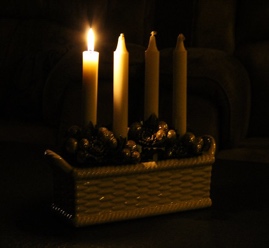 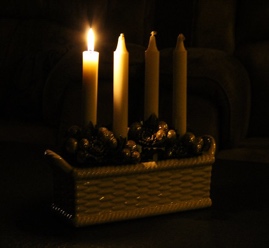 Karin, Madde, Lisa & Daniel